Wörter mit –oh-, -öh-, -uh- und –üh- Beispiel: wohnen – Wohnung, bewohnen, wohnte, Einwohner, ...Suche Wörter mit den Schreibungen, die in der Überschrift angegeben sind. Trag sie in die freien Zeilen ein.Suche in diesen Richtungen:  TNHÖWEGU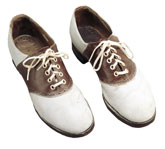 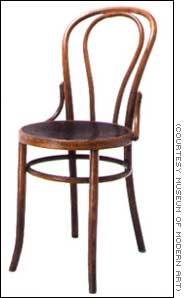 NEHORDGRLNHOLHÜKEHUHCSNAHOMÖFVHEUWLHUTSWRLMEHÜMXGTFRRZKLSuche zu jedem Wort aus dem Rätsel „Verwandte“ aus der jeweiligen Wortfamilie.